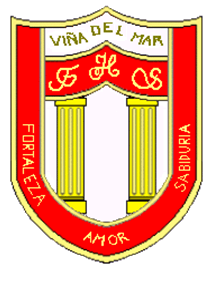 RBD: 1761-2FRIENDLY HIGH SCHOOLFono: 322628669 fhs.direccion@gmail.comCOMUNICADO DESDE DIRECCIÓNEstimada Comunidad Escolar Junto con saludar cordialmente y esperando que se encuentren bien de salud junto a sus familias, me dirijo a ustedes con motivo de informar del funcionamiento de nuestro colegio  a contar del 16 de octubre.El día viernes 16 de octubre se realizara un cambio de actividades por el día del Profesor.Las clases a distancia estarán suspendidas en la plataforma MT.El colegio no atenderá público por este día.La semana del 19 al 23 de octubre se realizaran las reuniones de padres y apoderados en los siguientes horarios:Con respecto al Bingo solidario:Agradecemos la participación y cooperación de la comunidad escolar en este Bingo solidario.Informamos que se reunieron $ 316.000 en compra de cartones de Bingo para mantener la entrega de canastas a las familias de nuestra comunidad afectadas por esta pandemia.Con respecto a la encuesta JUNAEB:Invitamos a los apoderados de Pre kínder, Kínder, 1ª Básico, 5ª Básico  y 1ª medio  a enviar la encuesta online o a llenarla en  dependencias del colegio entre las 10:00 a 12:00 horas.Con respecto a la encuesta de ingresar en forma voluntaria a clases presenciales en fase 3 y 4:La fecha final para enviar el correo electrónico es el 22 de Octubre.Entrega de resultados de la encueta es el 23 de Octubre.Agradeciendo el apoyo en esta campaña solidaria, actividades de colegio y enviando un saludo fraterno en estos momentos de alerta sanitaria, se despide atentamenteGuillermo Angel Alvarez LeónDirectorFriendly High SchoolEn Viña del Mar, a 14 de octubre de 2020CURSOHORARIO DE REUNIÒNCURSOHORARIO DE REUNIÒNPRE KINDERJueves 22 a las 18:00 horasKINDERJueves 22 a las 18:00 horas7º BASICOMartes 20 a las 19:00 horas1º BASICOLunes 19 a las 18:00 horas8º BASICOMartes 20 a las 19:30 horas2º BASICOMartes 20 a las 18:00 horas1º MEDIOLunes 19 a las 19:45 horas3º BASICOJueves 22 a las 18:00 horas2º MEDIOSuspendida4º BASICOLunes 19 a las 18:00 horas3º MEDIOMiércoles a las 20:00 horas5º BASICOMiércoles 21 a las 18:30 horas4º MEDIOJueves 22 a las 20:00 horas6º BASICOMartes 20 a las 19:00 horas